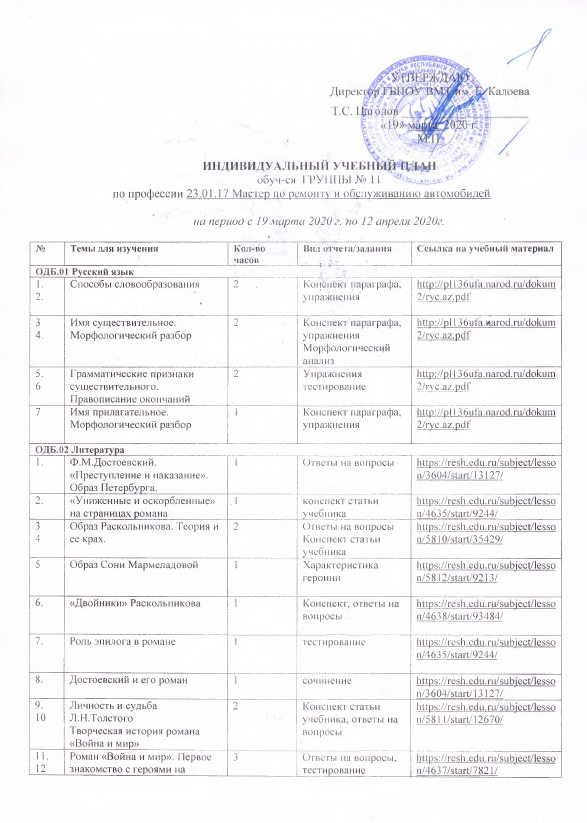 УТВЕРЖДАЮДиректор ГБПОУ ВМТ им. Г. КалоеваТ.С. Цаголов _____________________«19» марта  2020 г.М.П.ИНДИВИДУАЛЬНЫЙ УЧЕБНЫЙ ПЛАНобуч-ся  ГРУППЫ № 11по профессии 23.01.17 Мастер по ремонту и обслуживанию автомобилейна период с 19 марта 2020 г. по 12 апреля 2020г.№Темы для изученияКол-во часовВид отчета/заданияСсылка на учебный материалОДБ.01 Русский языкОДБ.01 Русский языкОДБ.01 Русский языкОДБ.01 Русский языкОДБ.01 Русский язык1. 2.Способы словообразования2Конспект параграфа, упражненияhttp://pl136ufa.narod.ru/dokum2/ryc.az.pdf 34.Имя существительное. Морфологический разбор2Конспект параграфа, упражненияМорфологический анализhttp://pl136ufa.narod.ru/dokum2/ryc.az.pdf 5. 6Грамматические признаки существительного. Правописание окончаний2Упражнениятестированиеhttp://pl136ufa.narod.ru/dokum2/ryc.az.pdf 7Имя прилагательное. Морфологический разбор1Конспект параграфа, упражненияhttp://pl136ufa.narod.ru/dokum2/ryc.az.pdf ОДБ.02 ЛитератураОДБ.02 ЛитератураОДБ.02 ЛитератураОДБ.02 ЛитератураОДБ.02 Литература1. Ф.М.Достоевский. «Преступление и наказание». Образ Петербурга.1Ответы на вопросыhttps://resh.edu.ru/subject/lesson/3604/start/13127/2.«Униженные и оскорбленные» на страницах романа1конспект статьи учебникаhttps://resh.edu.ru/subject/lesson/4635/start/9244/3 4Образ Раскольникова. Теория и ее крах.2Ответы на вопросыКонспект статьи учебникаhttps://resh.edu.ru/subject/lesson/5810/start/35429/5Образ Сони Мармеладовой1Характеристика героиниhttps://resh.edu.ru/subject/lesson/5812/start/9213/6.«Двойники» Раскольникова1Конспект, ответы на вопросыhttps://resh.edu.ru/subject/lesson/4638/start/93484/7. Роль эпилога в романе1тестированиеhttps://resh.edu.ru/subject/lesson/4635/start/9244/8.Достоевский и его роман1сочинениеhttps://resh.edu.ru/subject/lesson/3604/start/13127/9.10Личность и судьба Л.Н.ТолстогоТворческая история романа «Война и мир»2Конспект статьи учебника, ответы на вопросы https://resh.edu.ru/subject/lesson/5811/start/12670/11.1213Роман «Война и мир». Первое знакомство с героями на страницах 1 тома.3Ответы на вопросы, тестированиеhttps://resh.edu.ru/subject/lesson/4637/start/7821/https://resh.edu.ru/subject/lesson/6283/start/9275/ОДБ.03 Иностранный языкОДБ.03 Иностранный языкОДБ.03 Иностранный языкОДБ.03 Иностранный языкОДБ.03 Иностранный язык1,2Виртуальное путешествие в страну изучаемого языка. Подготовка к контрольной работе.2Выбрать тур и составить конспект,  повторить грамматический материалhttps://kopilkaurokov.ru/angliiskiyYazik/prochee/ispol-zovaniie-virtual-nykh-turov-pri-obuchienii-anghliiskomu-iazyku3,4Контрольная работа №6.    2 Выполнить контрольную работуhttps://znanio.ru/media/fond-otsenochnyh-sredstv-uchebnoj-distsipline-obscheobrazovatelnogo-tsikla-anglijskij-yazyk-2532525,6Национальные символы России и их история. Местоположение на карте мира.1Составить конспектhttps://www.slideshare.net/ShumIvan/russia-131475137,8Артикли определенный, неопределенный, нулевой. Чтение артиклей.21.Составить конспект. 2.Тест по теме артикльhttp://www.grandars.ru/a/english/artikl-v-angliyskom.htmlhttps://foxford.ru/teacher-dashboard/school_classes/7xp9yt9,10Государственное устройство в России. Внутренняя  территориальная структура государства. 2Составить конспект. Подготовить пересказ темыhttps://www.native-english.ru/topics/political-system-of-russiaОДБ.04  ИсторияОДБ.04  ИсторияОДБ.04  ИсторияОДБ.04  ИсторияОДБ.04  История1Мир в начале 20 века2Составить конспектhttps://classroom.google.com/c/MjAzMjU0MTU3NjRahttps://urait.ru/book/vseobschaya-istoriya-v-2-ch-chast-2-istoriya-novogo-i-noveyshego-vremeni-4560962Пробуждение Азии в начале 20 века2Составить конспект, https://classroom.google.com/c/MjAzMjU0MTU3NjRahttps://urait.ru/book/vseobschaya-istoriya-v-2-ch-chast-2-istoriya-novogo-i-noveyshego-vremeni-4560963Россия на рубеже 19- 20 веков2Составить конспект.https://urait.ru/book/istoriya-rossii-449643https://classroom.google.com/c/MjAzMjU0MTU3NjRaОДБ.05 АстрономияОДБ.05 АстрономияОДБ.05 АстрономияОДБ.05 АстрономияОДБ.05 Астрономия1Видимое движение планет1Составить конспектРефератhttps://infourok.ru/prezentaciya-po-astronomii-vidimoe-dvizhenie-planet-2253827.html2, Система Земля ЛунаСоставить конспектРефератhttps://infourok.ru/prezentaciya-po-astronomii-na-temu-sistema-zemlya-luna-3310789.html3Природа Луны1Составить конспектРефератhttps://www.youtube.com/watch?v=Eyj8Ao69z0w5Планеты земной группы1Составить конспектРефератhttps://infourok.ru/urok-po-astranomii-planeti-zemnoy-gruppi-prezentaciya-979871.html6Планеты гиганты1Составить конспектРефератhttps://infourok.ru/prezentaciya-planeti-giganti-2864703.html1Видимое движение планет1Составить конспектРефератhttps://infourok.ru/prezentaciya-po-astronomii-vidimoe-dvizhenie-planet-2253827.htmlОДБ.06 ХимияОДБ.06 ХимияОДБ.06 ХимияОДБ.06 ХимияОДБ.06 Химия1, 2 Металлы: общая характеристика металлов главных и побочных подгрупп.2Составить конспектhttps://infourok.ru/videouroki/965https://infourok.ru/videouroki/8663, 4Электрохимический ряд напряжений металлов. Общие химические свойства металлов2Составить конспект, упр. 1,2,4 стр. 113https://infourok.ru/videouroki/9345Общие способы получения металлов1Составить конспект, упр 1, 2 стр 120https://infourok.ru/videouroki/9356Коррозия металлов. Способы защиты металлов от коррозии1Составить конспект, упр. 1-4,  стр. 117https://infourok.ru/videouroki/9367, 8, 9Неметаллы: общая характеристика, химические свойства, получение2Составить конспект.Упр 1-6 стр.124https://infourok.ru/videouroki/86710Производство серной кислоты1Реферат, упр. 4 стр 127Интернет ресурсыОДБ.08 Основы безопасности жизнедеятельностиОДБ.08 Основы безопасности жизнедеятельностиОДБ.08 Основы безопасности жизнедеятельностиОДБ.08 Основы безопасности жизнедеятельностиОДБ.08 Основы безопасности жизнедеятельности1Основы обороны государства и воинская обязанность3КонспектОсновы безопасности жизнедеятельности: учебник для 10 кл  Б.О.Хренников А.Т.Смирнов  ,.-3-е издание 2011г.: Издательский центр «Просвещение», 2011.ст. 318-3242Основы медицинских знаний5КонспектОсновы безопасности жизнедеятельности: учебник для студ.учреждений сред. Проф. Образования/ Н.В. Косолапова, Н.А. Прокопенко,.-4-е издание .,стер.- М.: Издательский центр «Академия», 2017.ст.254-253ОДБ.09  Родная литератураОДБ.09  Родная литератураОДБ.09  Родная литератураОДБ.09  Родная литератураОДБ.09  Родная литература1.Творчество Коста Фарниона1конспектosetins.com/2007/10/26/farnion-kosta-19081937.html2.Роман «Шум бури»1презентацияШум бури (СИ) – ФарнионКоста стр.291-3083.Тема и сюжет романа1Отв. на вопросыhttps://vladikavkaz.bezformata.com/listnews/literaturnoe-sobitie/604795984.Тема абречества в романе1Отв.на вопросыhttps://www.litmir.me/уч.Осет.литер. 10кл. стр.3245.  Социальные и этические проблемы в романе1конспектhttps://www.rulit.me/books/shum-buri-si-read-458424-1.html6.Творчество Дабе Мамсурова1презентацияhttps://infourok.ru/prezentaciya-na-temuzhizn-i-tvorchestvo-dabe-mamsurova-1321109.htmlossetians.com/rus/news.php?newsid=3847.Рассказ «Тень»1читатьhttp://indbooks.in/mirror8.ru/?p=218294 уч.10кл. стр.450-4558.Осетинская литература  периода   Великой Отечественной войны1конспектrusfan.ru/posts/98387/osetinskaya_literatura_perioda_velikoy_otechestvennoy_voyni9.Осетинские поэты участники Отечественной войны.1презентацияhttps://infourok.ru/prezentaciya_po_russkoy_literature_na_temu_osetinskie_poety_-uchastniki_velikoy_otechestvennoy-310944.htmОДП.10 МатематикаОДП.10 МатематикаОДП.10 МатематикаОДП.10 МатематикаОДП.10 Математика1Углы между прямыми и плоскостями1Решить задачуhttps://nashol.me/2016110391596/matematika-bashmakov-m-i-2017.htmlстр. 25 № 82Проецирование Конспекты, составленные по роликамhttps://nashol.me/2016110391596/matematika-bashmakov-m-i-2017.htmlПроекция прямой на плоскость1Решить задачуСтр. 25 № 8Угол между прямой и проекцией1Решить задачуСтр. 27 № 6Углы между прямыми1Решить задачуСтр. 27 № 83Комбинаторика Конспекты, составленные по роликамhttps://nashol.me/2016110391596/matematika-bashmakov-m-i-2017.htmlПерестановка из n элементов1Решить задачуСтр. 143 № 4Число перестановок1Решить задачуСтр. 145 № 1Перестановки с повторениями1Решить задачуСтр. 145 № 2Размещения 1Решить задачуСтр. 145 № 34Правила комбинаторикиКонспекты, составленные по роликамhttps://nashol.me/2016110391596/matematika-bashmakov-m-i-2017.htmlПравило суммы 1Решить задачуСтр. 70 № 1Правило произведения1Решить задачуСтр. 70 № 2Сочетания без повторений1Решить задачуСтр. 70 № 3ОДП.11 ФизикаОДП.11 ФизикаОДП.11 ФизикаОДП.11 ФизикаОДП.11 ФизикаВиды соединении1Конспект https://infourok.ru/videouroki/478Работа электрического тока1Конспектhttps://infourok.ru/videouroki/353Мощность1Конспектhttps://infourok.ru/videouroki/353Электродвижущая сила1Конспект .Рефератhttps://infourok.ru/videouroki/354Закон Ома для полной цепи1Конспект.Рефератhttps://infourok.ru/videouroki/354Текст1Конспектhttps://infourok.ru/smislovoe-chtenie-na-urokah-fiziki-gotovie-teksti-dlya-klassa-2753852.htmlРешение задач на закон Ома1Решение задач в тетрадкахhttps://interneturok.ru/lesson/physics/8-klass/belektricheskie-yavleniyab/reshenie-zadach-na-temu-elektricheskoe-soprotivlenie-zakon-omaРешение задач на виды соединение1Решение задач https://infourok.ru/reshenie-zadach-na-vidi-soedineniy-provodnikov-2765172.htmlТекст1Конспектhttps://infourok.ru/smislovoe-chtenie-na-urokah-fiziki-gotovie-teksti-dlya-klassa-2753852.htmlРешение задач на работу тока1Решение задачhttps://infourok.ru/reshenie-zadach-na-vidi-soedineniy-provodnikov-2765172.htmlТесты1Решить тестыhttps://infourok.ru/proverochnaya-rabota-po-fizike-na-temu-elektrodvizhuschaya-sila-klass-2983032.htmlЭлектрическая проводимость различных веществ1Конспектhttps://videouroki.net/video/56-ehlektricheskaya-provodimost-razlichnyh-veshchestv-ehlektronnaya-provodimost-metallov.htmlРешение задач на мощность.1Решение задачhttps://infourok.ru/reshenie-zadach-na-temu-rabota-moschnost-energiya-1935117.htmlМДК.01.01 Устройство автомобилейМДК.01.01 Устройство автомобилейМДК.01.01 Устройство автомобилейМДК.01.01 Устройство автомобилейМДК.01.01 Устройство автомобилейУстройство коробок передач.1КонспектШестопалов С.К. Устройство, техническое обслуживание и ремонт легковых автомобилей. Учебное пособие для СПО. .- М: Издательский центр "Академия", 2004. стр. 132-138Устройство раздаточной коробки.1КонспектШестопалов С.К. Устройство, техническое обслуживание и ремонт легковых автомобилей. Учебное пособие для СПО. .- М: Издательский центр "Академия", 2004..Практическое занятие Соотнесение схем с устройством коробки передач.2отчетШестопалов С.К. Устройство, техническое обслуживание и ремонт легковых автомобилей. Учебное пособие для СПО. .- М: Издательский центр "Академия", 2004. стр. 119-121Методические указания по выполнению практической работыпо МДК.01.01 «Устройство автомобилей"Практическое занятие Соотнесение схем с устройством раздаточной коробки.2отчетМетодические указания по выполнению практической работыпо МДК.01.01 «Устройство автомобилей"Назначение, устройство АКПП. 2КонспектШестопалов С.К. Устройство, техническое обслуживание и ремонт легковых автомобилей. Учебное пособие для СПО. .- М: Издательский центр "Академия", 2004